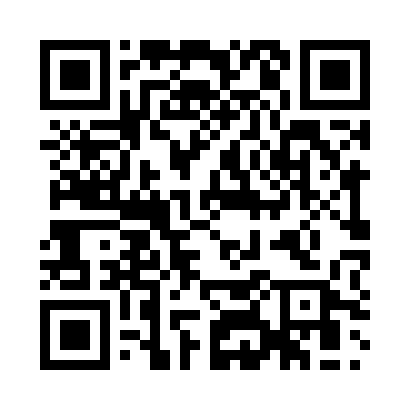 Prayer times for Altenvoerde, GermanyWed 1 May 2024 - Fri 31 May 2024High Latitude Method: Angle Based RulePrayer Calculation Method: Muslim World LeagueAsar Calculation Method: ShafiPrayer times provided by https://www.salahtimes.comDateDayFajrSunriseDhuhrAsrMaghribIsha1Wed3:346:021:285:308:5411:112Thu3:316:001:275:318:5511:143Fri3:275:591:275:328:5711:174Sat3:235:571:275:328:5911:215Sun3:205:551:275:339:0011:246Mon3:165:531:275:349:0211:277Tue3:135:521:275:349:0311:308Wed3:125:501:275:359:0511:349Thu3:125:481:275:359:0711:3410Fri3:115:471:275:369:0811:3511Sat3:105:451:275:379:1011:3612Sun3:105:431:275:379:1111:3613Mon3:095:421:275:389:1311:3714Tue3:095:401:275:389:1411:3815Wed3:085:391:275:399:1611:3816Thu3:075:371:275:409:1711:3917Fri3:075:361:275:409:1911:4018Sat3:065:351:275:419:2011:4019Sun3:065:331:275:419:2111:4120Mon3:055:321:275:429:2311:4121Tue3:055:311:275:429:2411:4222Wed3:045:301:275:439:2611:4323Thu3:045:281:275:439:2711:4324Fri3:045:271:275:449:2811:4425Sat3:035:261:285:459:2911:4526Sun3:035:251:285:459:3111:4527Mon3:025:241:285:469:3211:4628Tue3:025:231:285:469:3311:4629Wed3:025:221:285:479:3411:4730Thu3:025:211:285:479:3511:4731Fri3:015:211:285:479:3711:48